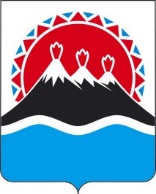 П О С Т А Н О В Л Е Н И ЕПРАВИТЕЛЬСТВА  КАМЧАТСКОГО КРАЯ                   г. Петропавловск-КамчатскийПРАВИТЕЛЬСТВО ПОСТАНОВЛЯЕТ:	1. Внести в постановление Правительства Камчатского края от 01.09.2021 № 394-П «Об организации совместного нахождения работников организаций для детей-сирот и детей, оставшихся без попечения родителей, с детьми в медицинской организации при оказании им медицинской помощи в стационарных условиях» следующие изменения:1) преамбулу изложить в следующей редакции:«В соответствии с постановлением Правительства Российской Федерации от 24.05.2014 № 481 «О деятельности организаций для детей-сирот и детей, оставшихся без попечения родителей, и об устройстве в них детей, оставшихся без попечения родителей»ПРАВИТЕЛЬСТВО ПОСТАНОВЛЯЕТ:»;2) постановляющую часть изложить в следующей редакции:«1. Утвердить Порядок организации совместного нахождения работников организаций для детей-сирот и детей, оставшихся без попечения родителей, с детьми в медицинской организации при оказании им медицинской помощи в стационарных условиях, согласно приложению к настоящему постановлению.2. Настоящее постановление вступает в силу после дня его официального опубликования.»;3) приложение изложить в редакции согласно приложению к настоящему постановлению.	2. Настоящее постановление вступает в силу после дня его официального опубликования.Приложение к постановлениюПравительства Камчатского краяот [Дата регистрации] № [Номер документа]«Приложение к постановлению Правительства Камчатского краяот 01.09.2021 № 394-ППорядок организации совместного нахождения работников организаций для детей-сирот и детей, оставшихся без попечения родителей, с детьми в медицинской организации при оказании им медицинской помощи в стационарных условиях 1. Настоящий Порядок регулирует вопросы организации совместного нахождения работников организаций для детей-сирот и детей, оставшихся без попечения родителей, с детьми в медицинской организации при оказании им медицинской помощи в стационарных условиях в течение всего периода оказания медицинской помощи в соответствии с законодательством в сфере охраны здоровья и трудовым законодательством, в том числе с возможностью привлечения негосударственных некоммерческих, в том числе общественных и религиозных, организаций, благотворительных фондов, а также отдельных граждан - добровольцев (волонтеров).2. Участниками отношений при реализации настоящего Порядка являются:1) дети-сироты и дети, оставшиеся без попечения родителей, до достижения ими возраста четырех лет, а также дети старше указанного возраста при наличии медицинских показаний, нуждающиеся в оказании им медицинской помощи в стационарных условиях (далее – воспитанники); 2) организации для детей-сирот и детей, оставшихся без попечения родителей, подведомственные Министерству здравоохранения Камчатского края, Министерству социального благополучия и семейной политики Камчатского края и Министерству образования Камчатского края (далее – организации для детей-сирот);3) краевые государственные организации, подведомственные Министерству здравоохранения Камчатского края (далее – медицинские организации);4) негосударственные некоммерческие, в том числе общественные и религиозные, организации, благотворительные фонды;5) добровольцы (волонтеры).3. Совместное нахождение работника организации для детей-сирот с воспитанником в медицинской организации при оказании ему медицинской помощи в стационарных условиях в течение всего периода лечения независимо от возраста ребенка осуществляется в соответствии с частью 3 статьи 51 Федерального закона от 21.11.2011 № 323-ФЗ «Об основах охраны здоровья граждан в Российской Федерации».4. Основанием для начала организации совместного нахождения является наличие у воспитанников симптомов объективных данных, свидетельствующих о необходимости оказания пациенту врачебной помощи в стационарных условиях в рамках плановой и (или) внеплановой госпитализации. Решение о госпитализации принимает врач скорой помощи или педиатр, закрепленный за организацией для детей-сирот.5. При оформлении воспитанника в стационар сопровождающий незамедлительно назначается приказом руководителя организации для детей-сирот с письменного согласия работника. Работа в качестве сопровождающего фиксируется отдельным табелем и отдельным графиком (посменно), оплата труда производится за фактически отработанное время в соответствии с трудовым законодательством Российской Федерации.  В случае если у воспитанника подозрение на новую коронавирусную инфекцию (COVID-19) или подтвержденный диагноз новой коронавирусной инфекции (COVID-19) приказом руководителя организации для детей-сирот в качестве сопровождающего назначается один из работников, который ухаживает за воспитанником в режиме обсервации до дня выписки. Оплата труда производится за фактически отработанное время в соответствии с трудовым законодательством Российской Федерации, при выписке воспитанника приказом руководителя организации для детей-сирот назначаются выплаты стимулирующего характера за сложность и напряженность.                                   При направлении воспитанника на оказание высокотехнологичной медицинской помощи, которая осуществляется в субъектах Российской Федерации за пределами Камчатского края, воспитанника (без возрастных ограничений) на весь период госпитализации сопровождает работник организации для детей-сирот из числа воспитателей или младших воспитателей. Работнику оформляется командировка, по окончании сопровождения приказом руководителя организации для детей-сирот назначаются выплаты стимулирующего характера за сложность и напряженность.  6. Создание условий для круглосуточного пребывания, включая предоставление спального места и питания, при совместном нахождении работника организации для детей-сирот с воспитанником обеспечивает медицинская организация в рамках Территориальной программы государственных гарантий бесплатного оказания гражданам медицинской помощи на территории Камчатского края.7. На период лечения организация для детей-сирот обеспечивает воспитанника сменной одеждой, набором средств личной гигиены, при необходимости памперсами.8. Срок совместного нахождения в медицинской организации зависит от срока лечения воспитанника и определяется лечащим врачом медицинской организации.9. Для организации совместного нахождения с воспитанниками организаций для детей-сирот могут привлекаться негосударственные некоммерческие, в том числе общественные и религиозные, организации, благотворительные фонды, а также отдельные граждане - добровольцы (волонтеры).10. Привлечение негосударственных некоммерческих, в том числе общественных и религиозных, организаций, благотворительных фондов, а также отдельных граждан - добровольцев (волонтеров) осуществляется в соответствии с Федеральным законом от 11.08.1995 № 135-ФЗ «О благотворительной деятельности и добровольчестве (волонтерстве)» на основании договора о сотрудничестве, заключаемого между организацией для детей-сирот и указанными организациями и добровольцами (волонтерами).11. Организация для детей-сирот назначает работника, ответственного за взаимодействие с добровольцами (волонтерами). Волонтерская организация назначает представителя для взаимодействия с организацией для детей-сирот из числа работников или добровольце (волонтеров).12. Для допуска к организации ухода доброволец (волонтер) должен предоставить непосредственно в организацию для детей-сирот и в медицинскую организацию по месту оказания воспитаннику медицинской помощи результаты медицинского обследования в виде соответствующих справок или индивидуальную медицинскую книжку установленного образца.13. Для допуска добровольцев (волонтеров) к совместному нахождению с воспитанниками в медицинской организации при оказании им медицинской помощи организация для детей-сирот проводит собеседование и анкетирование добровольцев (волонтеров), а также обеспечивает психологическое и организационное сопровождение их деятельности.14. Организация для детей-сирот оформляет доверенность на представление интересов воспитанника добровольцем (волонтером) на период совместного нахождения с воспитанниками в медицинской организации при оказании им медицинской помощи в соответствии с Гражданским кодексом Российской Федерации.15. Совместное нахождение добровольцев (волонтеров) с воспитанниками осуществляется безвозмездно и заключается в информационной, консультационной, психологической, просветительской, досуговой и иной поддержке воспитанников:1) организация досуговых мероприятий (общение, эмоциональная поддержка воспитанников; игры в помещении и на свежем воздухе; проведение творческих занятий, встреч; постановка театрализованных представлений; организация и проведение праздников; проведение сеансов АРТ-терапии; проведение сеансов музыкальной терапии; проведение сеансов ПЭТ-терапии; показ видео и кинофильмов; выпуск больничных газет и журналов совместно с воспитанниками; чтение книг вслух, иные виды организации досуга воспитанников и развлекательные мероприятия);2) творческие занятия с воспитанниками;3) бытовая помощь воспитанникам (поддержание чистоты помещения, покупка необходимых продуктов, вещей, лекарств и т.д.);4) обучающие мероприятия (проведение лекций; проведение занятий по компьютерной грамотности; помощь в освоении программы школьного образования; помощь в освоении программы среднего профессионального образования; помощь в получении дополнительного образования; иные виды образовательной деятельности).». [Дата регистрации]№[Номер документа]О внесении изменений в постановление Правительства Камчатского края от 01.09.2021 № 394-П «Об организации совместного нахождения работников организаций для детей-сирот и детей, оставшихся без попечения родителей, с детьми в медицинской организации при оказании им медицинской помощи в стационарных условиях» Временно исполняющий обязанности Председателя Правительства - Первого вице-губернатора Камчатского края[горизонтальный штамп подписи 1]      Е.А. Чекин